แบบฟอร์ม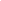 ใบสมัครเข้ารับการคัดเลือกเครือข่ายพื้นที่สีขาวต้นแบบในการป้องกันและเฝ้าระวังการทุจริต         ประจำปีงบประมาณ พ.ศ.๒๕๖๗ประเภทเครือข่าย(โปรดเติมข้อมูลในช่องว่าง และทำเครื่องหมาย ✓ ใน       ให้ถูกต้องครบถ้วนและตรงตามความเป็นจริง                          เพื่อให้คณะทำงานฯ ได้รับทราบข้อมูลมากที่สุด)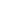 1. ข้อมูลของเครือข่าย ชื่อเครือข่าย/บุคคล							        		   	 (เช่น เครือข่ายป้องกันการทุจริต นนทบุรี / เครือข่าย ป.ป.ท. ตำบลคลองเกลือ จังหวัดนนทบุรี  เป็นต้น)พื้นที่ดำเนินงาน (ให้ระบุชื่อพื้นที่ดำเนินงาน เช่น ตำบลคลองเกลือ  ชุมชนร่มโพธิ์ทอง)														      		หมู่ที่	         	 ถนน			ตำบล				อำเภอ			 จังหวัด				รหัสไปรษณีย์		                           		   	ชื่อผู้ประสานงานของเครือข่าย		                                                                 	ตำแหน่ง			                                             		                    		หมายเลขโทรศัพท์					อีเมลล์ (ถ้ามี)					LINE ID (ถ้ามี) 											2. คุณสมบัติของเครือข่ายพื้นที่สีขาวต้นแบบในการป้องกันและเฝ้าระวังการทุจริตที่เข้ารับการคัดเลือก๑) ระยะเวลาการเป็นเครือข่าย 			ปี ตั้งแต่ปี พ.ศ.					๒) ท่านเคยได้รับรางวัลประเภทเครือข่าย มาก่อน หรือไม่		• ไม่เคย• เคย	หากเคยท่านได้รับรางวัลประเภทใด ด้านใด.......................................................................	๓) สมาชิกในเครือข่ายเคยถูกดำเนินคดีเกี่ยวกับการทุจริตหรือไม่  		• เคย 			• ไม่เคย                                             ลงชื่อประธานเครือข่าย/ผู้สมัคร/ 										      หน่วยงานที่เสนอชื่อเครือข่าย	                                                                                       (					)								         วันที่					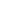 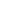 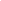 ตัวชี้วัดที่ ๑ : การนำหลักธรรมาภิบาลมาใช้ในการบริหารเครือข่าย (๑๐ คะแนน)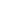 	โปรดอธิบาย กลุ่มเครือข่ายมีการนำหลักธรรมาภิบาลมาใช้เป็นแนวทางในการบริหารจัดการเครือข่ายของตนให้เป็นแบบอย่างที่ดีในการป้องกันและเฝ้าระวังการทุจริตในพื้นที่ตามหลักเกณฑ์ตัวชี้วัดอย่างไร                                    เพื่อประกอบการพิจารณาตามที่สำนักงาน ป.ป.ท. (ทั้งนี้การนับคะแนนการเข้าร่วมกิจกรรมทาง Social Media              ต้องแนบหลักฐานการเข้าร่วมกิจกรรมมาประกอบการพิจารณาและตามเกณฑ์การให้คะแนนดังกล่าวข้างต้น)	๑.หลักนิติธรรม มีจิตอาสา มีเจตนารมย์ในการมีส่วนร่วมในการป้องกัน เฝ้าระวังการทุจริต มีการแสดงออกถึงการนำหลักจริยธรรม หรือหลักปรัชญาเศรษฐกิจพอเพียงมาใช้ในการบริหารจัดการเครือข่าย หรือสมาชิกแสดงออกถึงความพอเพียง ความมีวินัย ซื่อสัตย์สุจริต จิตอาสา และกตัญญู และมีหลักฐานการแสดงออก            เชิงประจักษ์ในรูปแบบต่าง ๆ หรือมีการเผยแพร่สู่สาธารณะ อย่างไร (๔ คะแนน) 	                    			๒.หลักความมีส่วนร่วม เป็นคน กลุ่มบุคคล หรือองค์กรทั้งภาครัฐ ภาคเอกชน และภาคประชาชนที่เข้าร่วม หรือเคยเข้าร่วมในการป้องกันและเฝ้าระวังการทุจริต กับสำนักงาน ป.ป.ท. หรือหน่วยงานอื่นใด ที่เกี่ยวข้องกับ                การป้องกันและเฝ้าระวังการทุจริต และมีหลักฐานการแสดงออกเชิงประจักษ์ในรูปแบบต่าง ๆ หรือมีการเผยแพร่                        สู่สาธารณะ อย่างไร (๔ คะแนน)	           	            						     	๓.หลักสำนึกรับผิดชอบ เป็นสมาชิกหรือเครือข่ายของสำนักงาน ป.ป.ท. หรือหน่วยงานอื่นใด                           ที่เกี่ยวข้องกับการป้องกันและเฝ้าการทุจริต และไม่มีประวัติที่เกี่ยวข้องกับการทุจริต หรือไม่ อย่างไร                            (๒ คะแนน)	                                            																																																														                                                                                 	ตัวชี้วัดที่ ๒ : การเข้าร่วมโครงการหรือกิจกรรมที่เกี่ยวข้องกับการป้องกันและเฝ้าระวังการทุจริต (๑๐ คะแนน)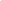  การเข้าร่วม หมายถึง การเข้ารับการอบรม ร่วมกิจกรรมการรณรงค์การป้องกันการทุจริต การเผยแพร่ ประชาสัมพันธ์ การป้องกันและเฝ้าระวังการทุจริต การเข้าร่วมสัมมนา การเข้าร่วมเวทีสาธารณะ ของสำนักงาน ป.ป.ท. หรือหน่วยงานอื่นใด ที่เกี่ยวข้องกับการป้องกันและเฝ้าระวังการทุจริต ในพื้นที่ต่าง ๆ รวมถึงพื้นที่ในสื่อสังคมออนไลน์ประเภทต่าง ๆ และมีหลักฐานการแสดงออกเชิงประจักษ์ในรูปแบบต่าง ๆ หรือมีการเผยแพร่สู่สาธารณะ (ทั้งนี้ การนับคะแนนการเข้าร่วมกิจกรรมทาง Social Media ต้องแนบหลักฐานการเข้าร่วมกิจกรรมมาประกอบ              การพิจารณาและตามเกณฑ์การให้คะแนนดังกล่าวข้างต้น)       	เชิงปริมาณ มีการเข้าร่วมกิจกรรม จำนวน................ครั้ง รายละเอียด (พร้อมแนบเอกสารประกอบ)  ดังนี้            						                 							ตัวชี้วัดที่ ๓ : การถ่ายทอดและเผยแพร่องค์ความรู้ด้านการป้องกันและเฝ้าระวังการทุจริต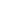  (๑๐ คะแนน)	 โดยเครือข่ายต้องมีการถ่ายทอดหรือเผยแพร่องค์ความรู้ด้านการป้องกันและเฝ้าระวังการทุจริต                 ให้กับผู้อื่น กลุ่มคนอื่น องค์กรอื่น หรือเครือข่ายเดียวกัน ทั้งในรูปแบบการดำเนินการแบบปกติ                       ในสื่อสังคมออนไลน์ และสื่ออิเล็กทรอนิกส์ในประเภทต่าง ๆ และมีหลักฐานการแสดงออกเชิงประจักษ์ในรูปแบบต่าง ๆหรือมีการเผยแพร่สู่สาธารณะ (ทั้งนี้ การนับคะแนนการเข้าร่วมกิจกรรมทาง Social Media ต้องแนบหลักฐานการเข้าร่วมกิจกรรมมาประกอบการพิจารณาและตามเกณฑ์การให้คะแนนดังกล่าวข้างต้น)		เชิงปริมาณ การถ่ายทอดองค์ความรู้/มีสื่อองค์ความรู้ จำนวน                    ครั้ง รายละเอียด               (พร้อมแนบเอกสารประกอบ) ดังนี้	             				                     		ตัวชี้วัดที่ ๔ : ผลงานด้านการป้องกันและเฝ้าระวังการทุจริต (๓๐ คะแนน)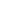 	หมายถึง เครือข่ายมีผลการดำเนินงานด้านการป้องกันการทุจริต ที่สำคัญ มีความโดดเด่น เป็นที่ประจักษ์ ซึ่งเป็นกิจกรรมที่มีคุณประโยชน์ส่งผลต่อการลดปัญหาการทุจริตในพื้นที่ (ทั้งนี้ การนับคะแนนการเข้าร่วมกิจกรรมทาง Social Media ต้องแนบหลักฐานการเข้าร่วมกิจกรรมมาประกอบการพิจารณาและตามเกณฑ์การให้คะแนนดังกล่าวข้างต้น)	๑. เคยได้รับประกาศนียบัตรหรือหนังสือรับรอง การเข้ารับการอบรม หรือการเข้าร่วมสัมมนา หรือ                  การเข้าร่วมกิจกรรมการรณรงค์ หรือกิจกรรมการป้องกันการทุจริต หรือการเผยแพร่ประชาสัมพันธ์  หรือการเข้าร่วมเวทีสาธารณะ ของสำนักงาน ป.ป.ท. หรือหน่วยงานอื่นใดที่เกี่ยวข้องกับการป้องกันและเฝ้าระวังการทุจริต                   ในพื้นที่ ต่างๆ รวมถึงพื้นที่ในสื่อสังคมออนไลน์ประเภทต่าง ๆ (๕ คะแนน) ดังนี้             	๒. เคยได้รับรางวัลที่เกี่ยวข้องกับการป้องกันและเฝ้าระวังทุจริต โดยเป็นผลงานปัจจุบัน และหากเป็นผลงานย้อนหลังต้องเป็นผลงานย้อนหลังไม่เกิน ๓ ปี นับถึงวันปิดรับสมัคร (๑๐ คะแนน)  ดังนี้	๓.เคยให้การสนับสนุนภารกิจของสำนักงาน ป.ป.ท. หรือหน่วยงานอื่นใด  ที่เกี่ยวข้องกับการป้องกันและ              เฝ้าระวังการทุจริต หรือภารกิจที่เกี่ยวข้องกับด้านการป้องกันและเฝ้าระวังการทุจริต โดยมีหนังสือรับรองหรือหลักฐานเชิงประจักษ์อื่นใดที่แสดงให้เห็นถึงการสนับสนุนดังกล่าว (๑๕ คะแนน) ดังนี้                                                                                                                         ตัวชี้วัดที่ ๕ :  การมีส่วนร่วมในการเฝ้าระวังและให้ข้อมูล เบาะแส ที่เกี่ยวข้องกับการป้องกันและเฝ้าระวังการทุจริต  (๔๐ คะแนน)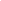            โดยมีการดำเนินการในลักษณะหนึ่งลักษณะใด ดังต่อไปนี้๑. การแจ้งข้อมูล หรือการเบาะแสที่เกี่ยวข้องกับการการทุจริตหรือเหตุอันควรสงสัยว่าอาจมีการทุจริต๒. การแจ้งข้อมูล หรือการเบาะแสที่เกี่ยวข้องกับความเดือดร้อนที่เกิดจากการปฏิบัติหน้าที่                    ของเจ้าหน้าที่รัฐหรือหน่วยงานภาครัฐ ๓. การแจ้งข้อมูล หรือการเบาะแสที่เกี่ยวข้องกับการที่ไม่ได้รับความเป็นธรรมจากการ                          ปฏิบัติหน้าที่ของเจ้าหน้าที่รัฐ หรือหน่วยงานภาครัฐ	๔. การแจ้งข้อมูล หรือการเบาะแสที่เกี่ยวข้องกับการดำเนินการของหน่วยงานภาครัฐที่อาจไม่คุ้มค่ากับงบประมาณ หรือสูงเกินจริง       	ทั้งนี้ ต้องเป็นการส่งข้อมูลให้กับสำนักงาน ป.ป.ท. หรือหน่วยงานอื่นใดที่เกี่ยวข้องกับการป้องกัน               และต่อต้านการทุจริต	เชิงปริมาณ มีการเฝ้าระวังติดตาม หรือตรวจสอบ หรือแจ้งข้อมูลเบาะแสการทุจริตในพื้นที่                  จำนวน                  ครั้ง  รายละเอียด(พร้อมแนบเอกสารประกอบ) ดังนี้	              			                                       ลงชื่อประธานกลุ่มเครือข่าย/ผู้สมัคร/					                                       หน่วยงานที่เสนอชื่อเครือข่าย 						                                  (					)                                                                        วันที่ 						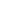 ภาพประกอบผลงาน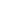 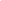 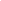 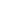 